Exhibit Materials available - order 4 weeks prior to the event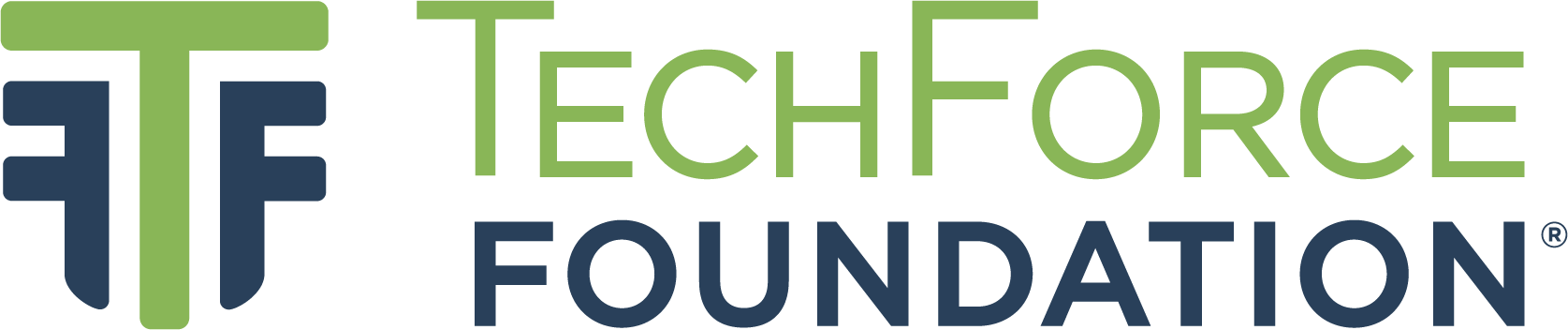 Email the completed order form to Hannah Mueller at hmueller@techforce.orgDownloadable School Resource Kits available for Instructors & Counselors
https://techforce.org/resources/ 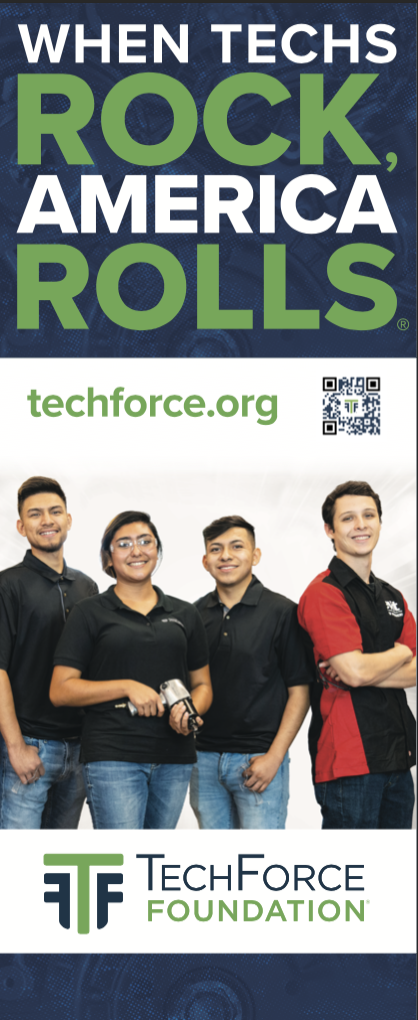 ▢ 	Banner Stand - $250 (+ shipping)6’ portable, retractable banner free-standing.	 Available to order/dropship. 
Quantity: _____________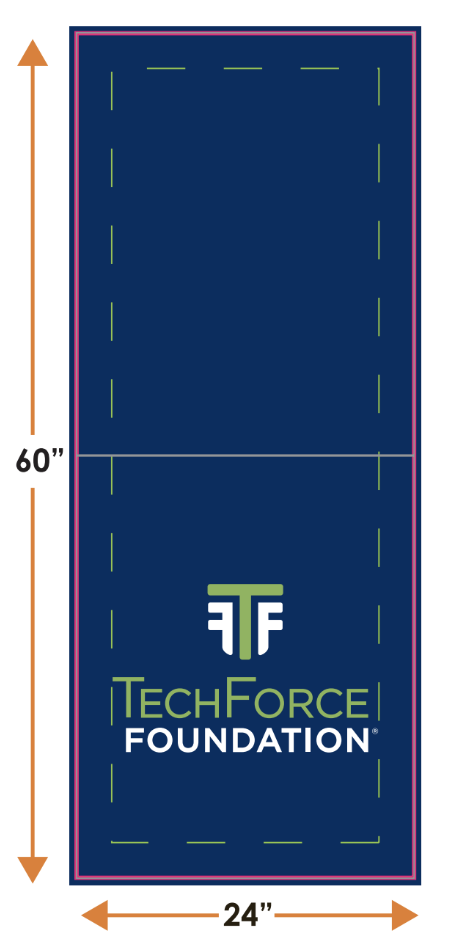 ▢ 	Table Runner - $22.55 (free shipping)24” x 60” tablecloth cover to add TechForce branding to a trade show table. Available to order/dropship. 
Quantity: _____________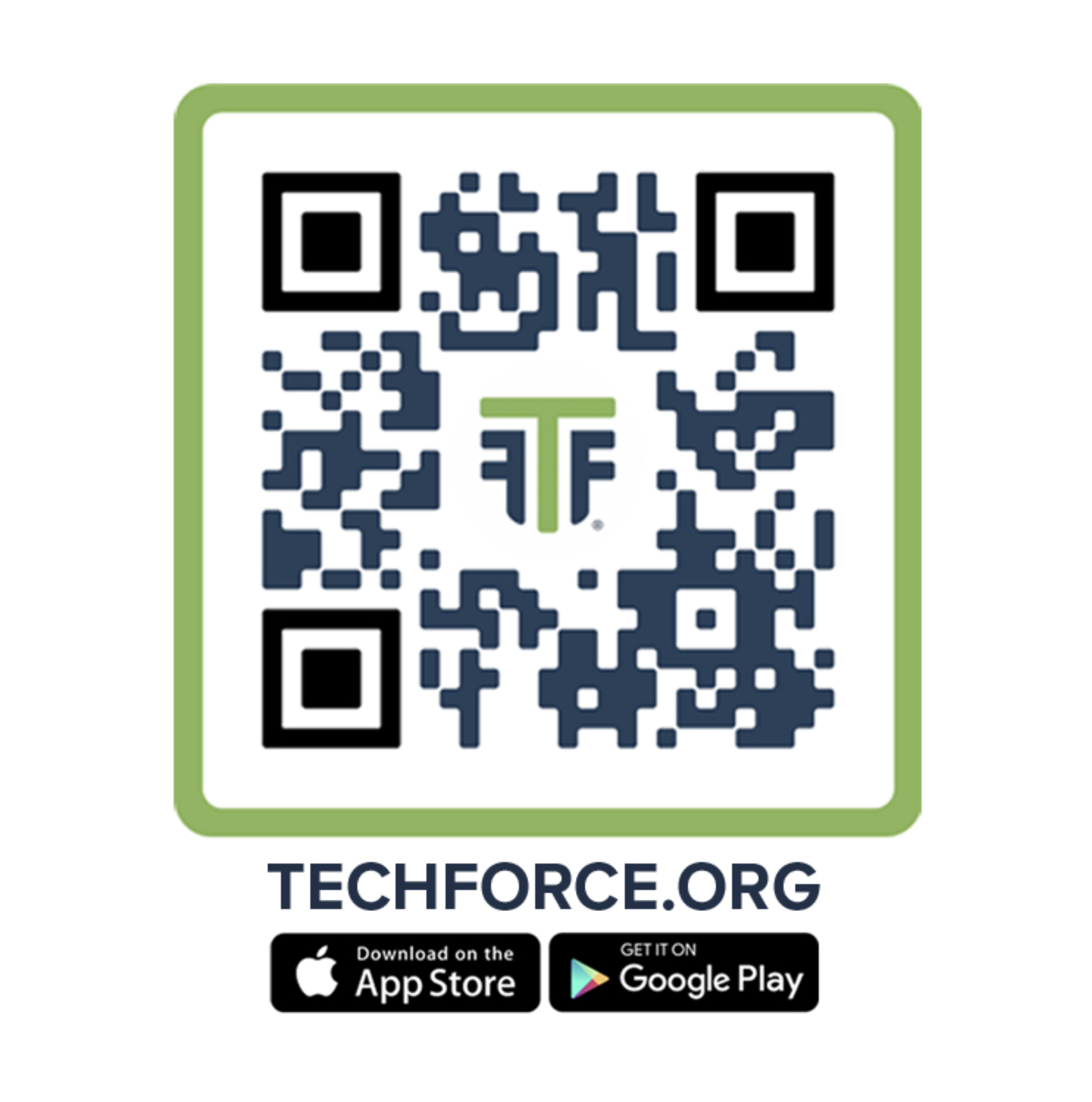 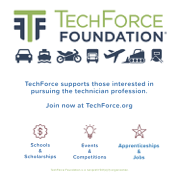 ▢ 	2” x 2” Info Card Double-sided informative cards with QR code.
Quantity: _____________ (minimum 100: $41)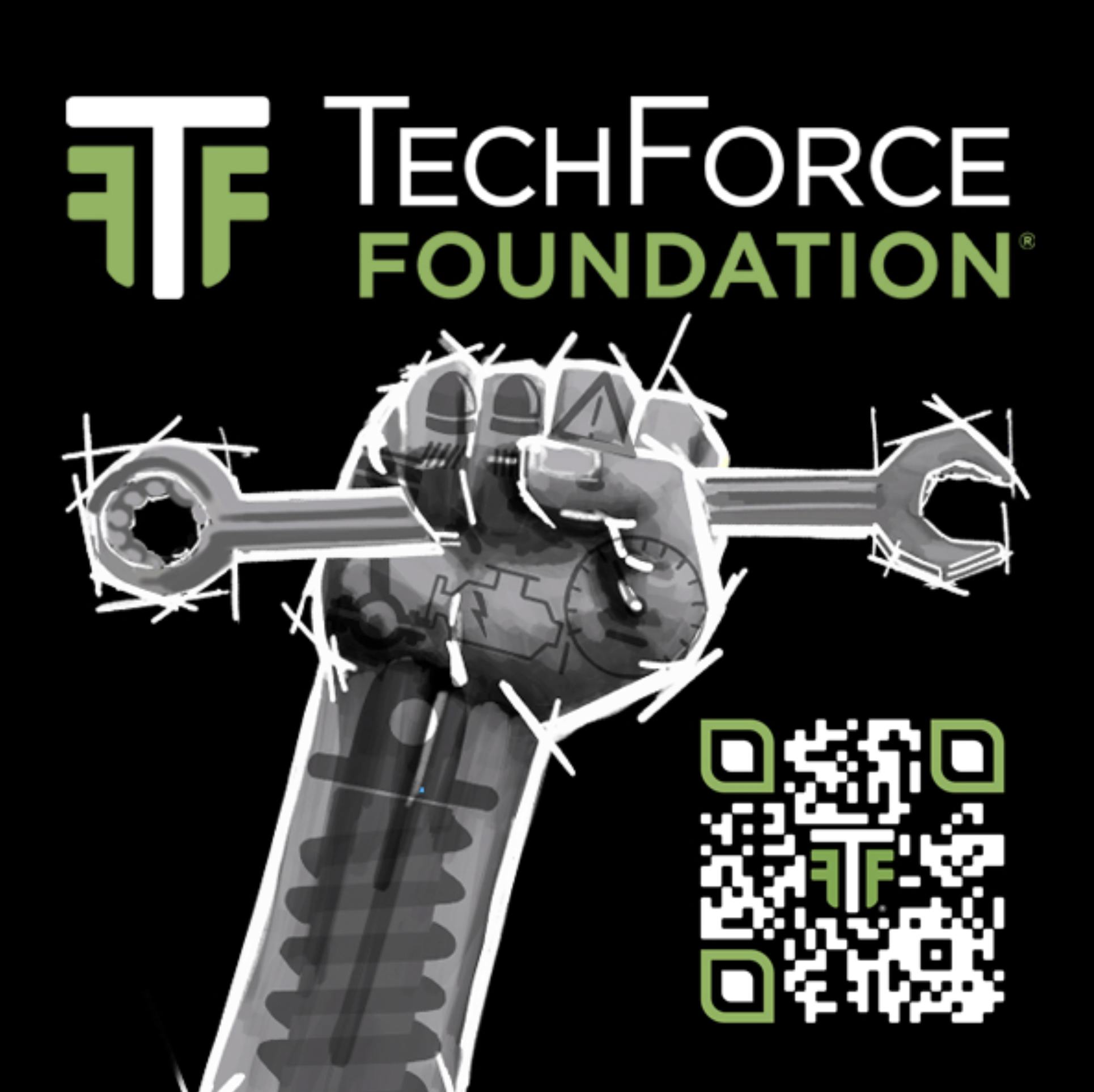 ▢ 	Fist Design 2” x 2” Stickers
Quantity: _____________ (minimum 10 for $9) or ▢ Place own order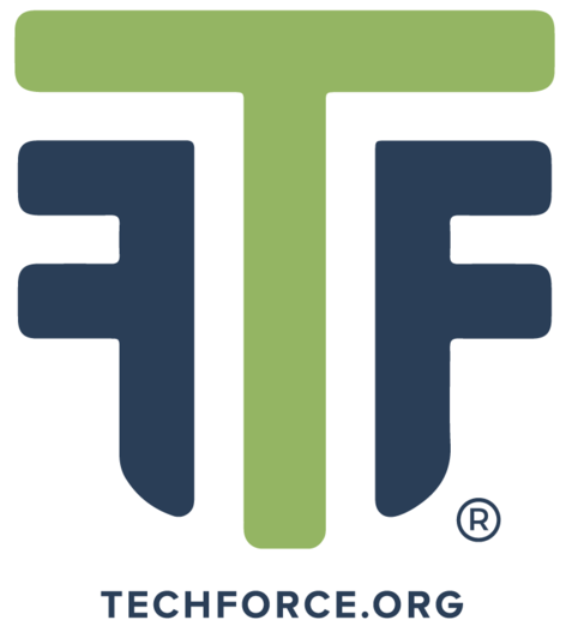 ▢ 	TechForce Badge  2” x 2” StickersQuantity: _____________ (minimum 10 for $9) or ▢ Place own order▢ 	Sticker Sheet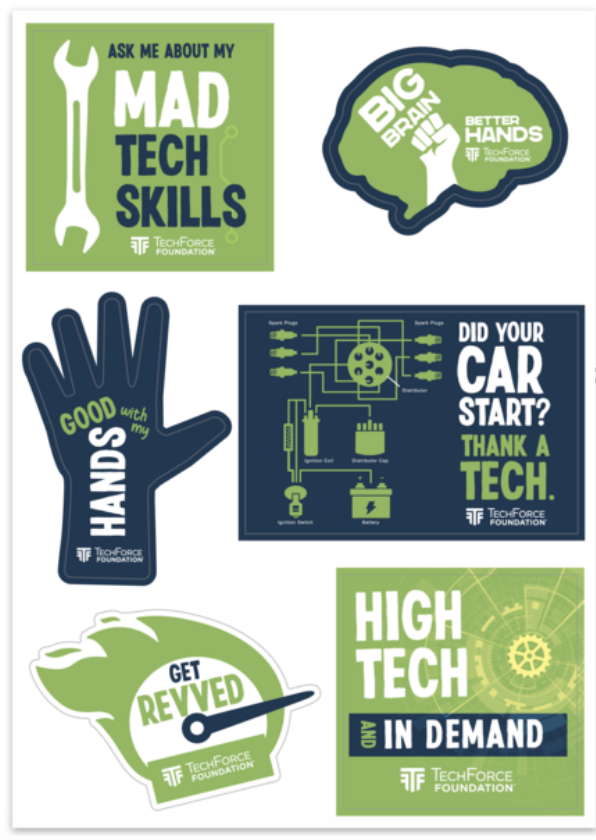 Quantity: _____________ (minimum 10 for $40) or 
▢ Place own order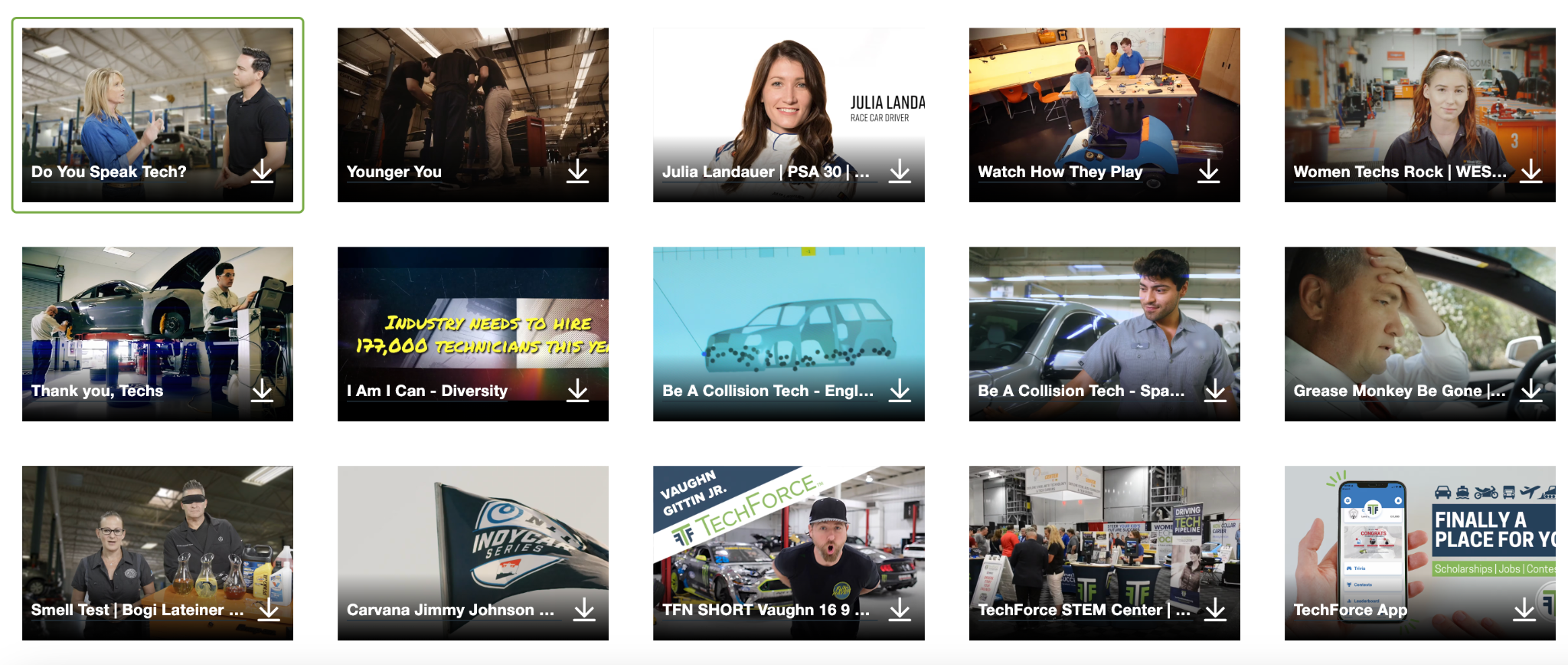 Downloadable videos“Presentations Showcase” videos are available for download on Vimeo, covering various topics. Loop reel available.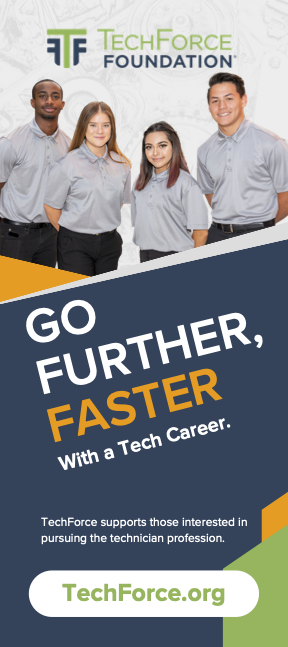 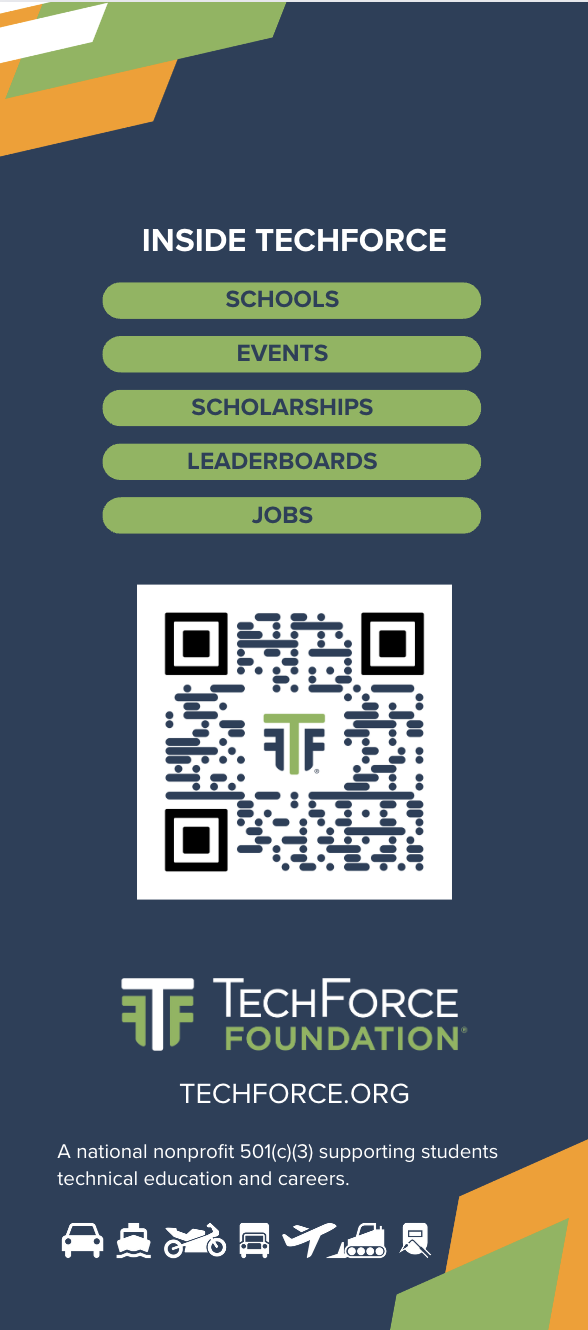 ▢ 	Rack Cards
Brochure-sized double-sided informational cards
Quantity: _____________ (minimum 50 for $32)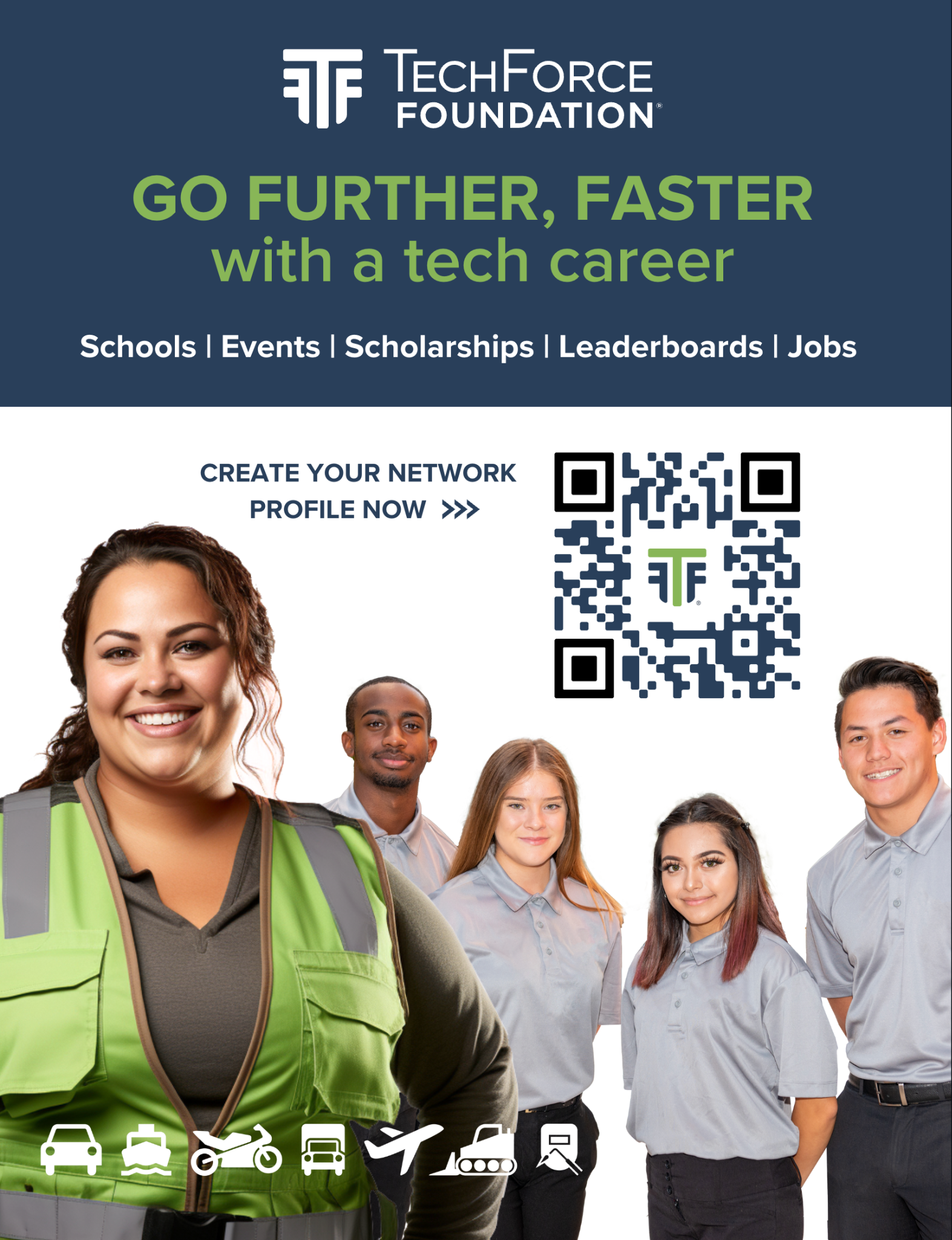 ▢ 	Counter Cards
8.5”x 11” single-sided informational cards
Quantity: _____________ (minimum 50 for $38) 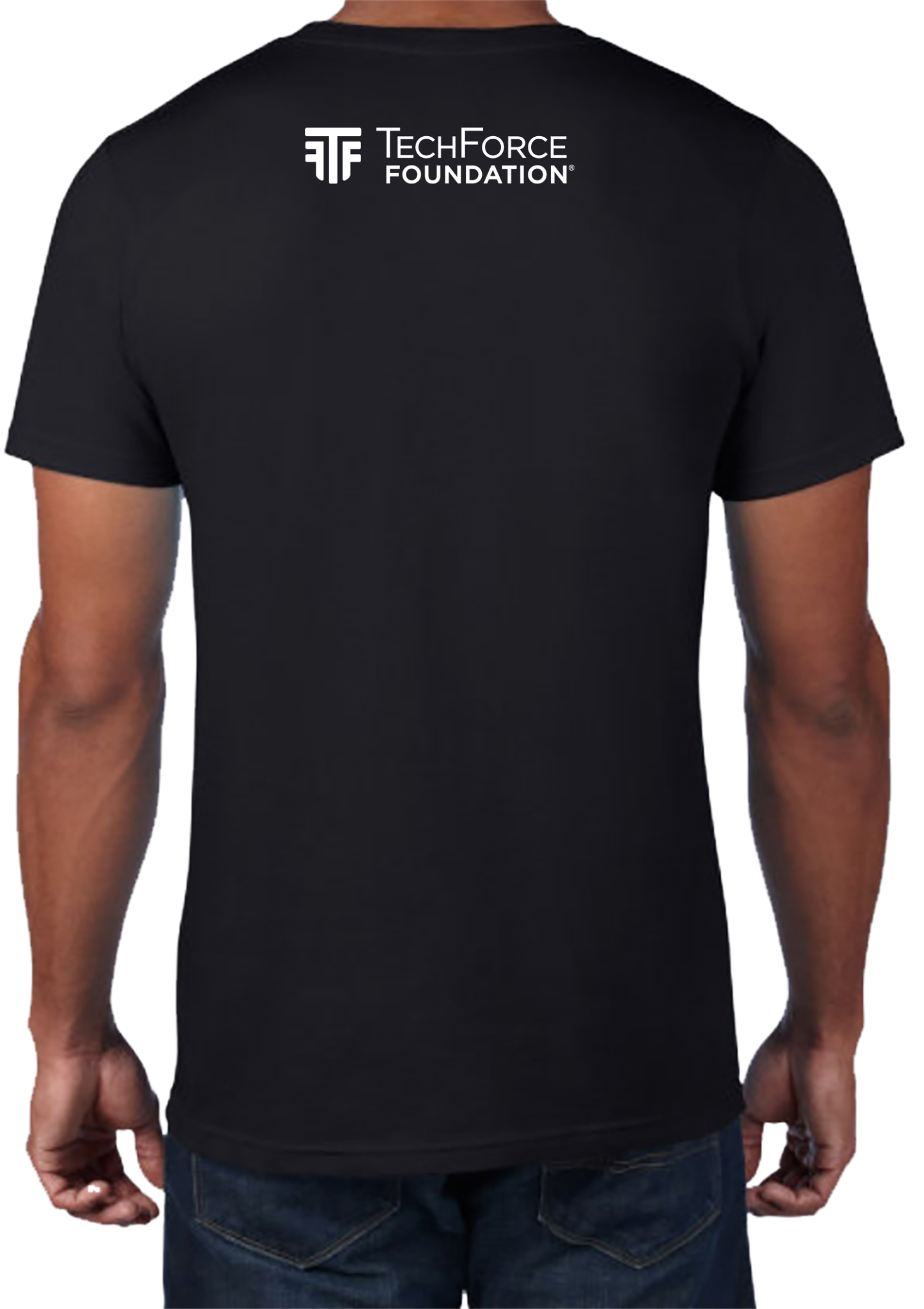 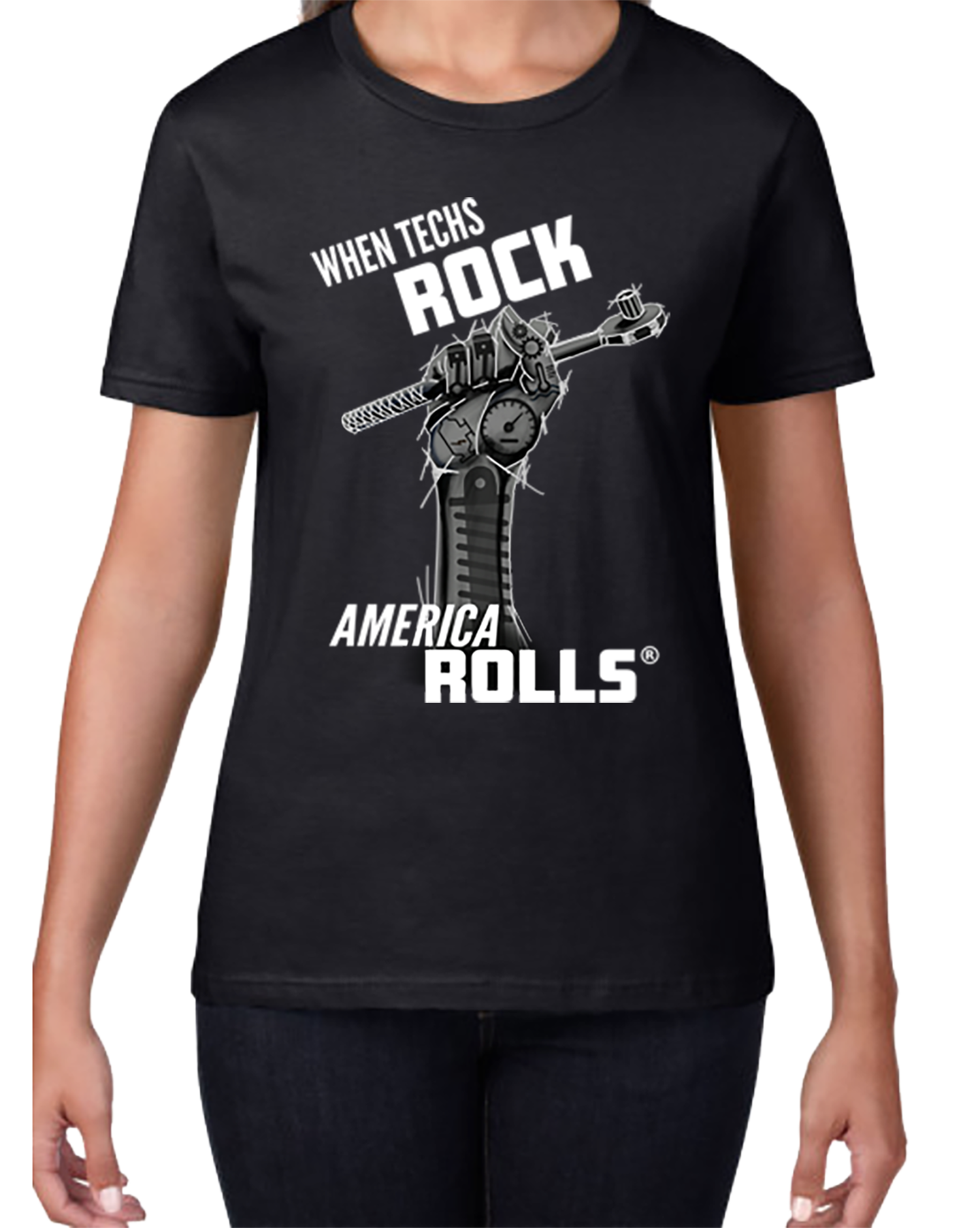 ▢    Apparel
	When Techs Rock, America Rolls T-shirt download print artwork in resourcesOther apparel add TF Logo via Lands End Business Storehttps://business.landsend.com/store/techforce/Deliverables to:
Name: 		________________________________________________Company Name:	________________________________________________Address:		________________________________________________			________________________________________________Phone:		______________________________Note: Order minimums, shipping fees, and prices are subject to change.  SG 240206